Муниципальное бюджетное дошкольное образовательное учреждение«Центр развития ребенка – детский сад № 29»Название работы«Путешествие в страну СЕНСОРЯТА» Целевая аудитория: дети 2-3 лет.Номинация: проектно – тематическая деятельность.Подготовила: Тихонова Анишоара Вячеславовнаг. Карабаново, 2023г.Муниципальное бюджетное дошкольное образовательное учреждение«Центр развития ребенка – детский сад № 29»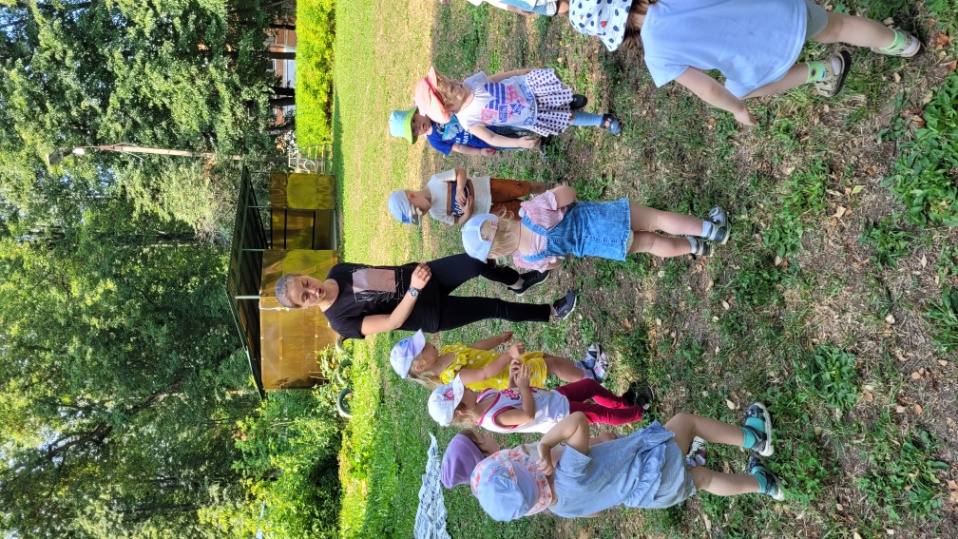 Тихонова Анишоара ВячеславовнаПедагогический стаж: 4 годаОбразование: среднее профессиональноеКвалификационная категория: без категорииНаграждена:- Почетной грамотой управления образования администрации Александровского района, 2022г.ДокументированиеПроект выполнен в рамках реализации программного содержания  образовательной области «Познавательное развитие», раздела сенсорное воспитание. Программное содержание: Продолжать    работу    по    обогащению    непосредственного    чувственного    опыта    детей    в    разных    видах    деятельности.    Помогать им обследовать предметы,    выделяя    их    цвет,    величину,    форму.    Побуждать    включать    движения    рук    по    предмету    в    процесс    знакомства    с    ним:    обводить    руками    части    предмета,    гладить    их    и    т.    д. Дидактические    игры.    Обогащать    в    играх    с    дидактическим    материалом    чувственный    опыт    детей.    Закреплять    знания    о    величине,    форме,    цвете предметов. Проводить    дидактические    игры    на    развитие    внимания    и    тактильных    ощущений,    мелкой    моторики    руки.   Я проанализировала практику и поняла, что малышам тяжело дается освоение сенсорики. Я стала думать, что можно сделать такого интересного, чтобы и программу реализовать и детишек развить в данной области. Так пришла идея с проектом «Путешествие в страну СЕНСОРЯТА». Мои детишки еще совсем маленькие, и конечно проектная деятельность для них сложна. Но я подумала, ведь дети легко погружаются в сказочный мир, вот я и решила отправиться с моими замечательными малышками в путешествие в страну сенсорята. Образовательный процессКак я уже рассказала выше, я работаю с малышами и естественно, сами детишки тему проекта выбрать не могут. Но отправиться в путешествие вместе с педагогом могут с большим удовольствием. Главное, заинтересовать ребятишек и создать для этого условия.  Мы знаем, что реализация программного материала может осуществляться в течение всего времени пребывания ребенка в детском саду. Вот я и распланировала путешествие по дням на неделю, потому что удержать внимание и интерес малышей 2-3 лет  на более продолжительный срок проблематично. А вовлечением в проект стал сказ о стране СЕНСОРЯТА.Сказ о стране СЕНСОРЯТАЕсть на белом свете такая интересная и сказочная страна СЕНСОРЯТА. В этой стране живут разные персонажи в форме фигурок, они бывают разного цвета и размера. Живут они дружно и весело, играют в разнообразные интересные игры, очень любят придумывать разные истории про фигурки и цвет. Каждая фигурка живет в домике своей формы и своего цвета. Все было в этой стране замечательно и хорошо, пока однажды не налетел сильный ветер. Ветер перепутал жителей всех домиков, перепутал все цвета и размеры. В этой стране жили  мальчик Сеня и девочка Оля. После урагана они  потерялись, загрустили и не могут найти свои домики. Они очень хотят вернуться домой, но не могут. Сильный ветер все перепутал в их стране СЕНСОРЯТА./авторы: Тихонова А.В., Малова С.А./И вот мы с моими малышами решили помочь Сене и Оле найти свои домики.Вперед! Путешествие начинается…Предметно-пространственная среда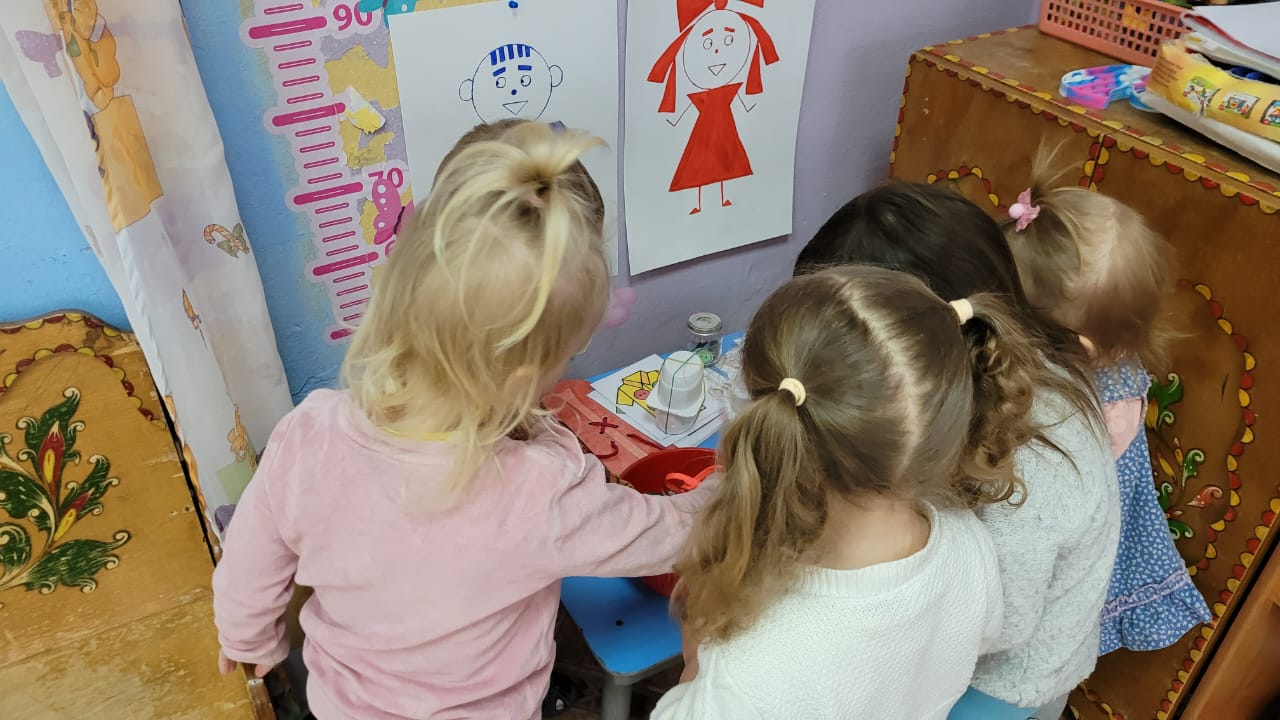 Мальчик Сеня и девочка Оля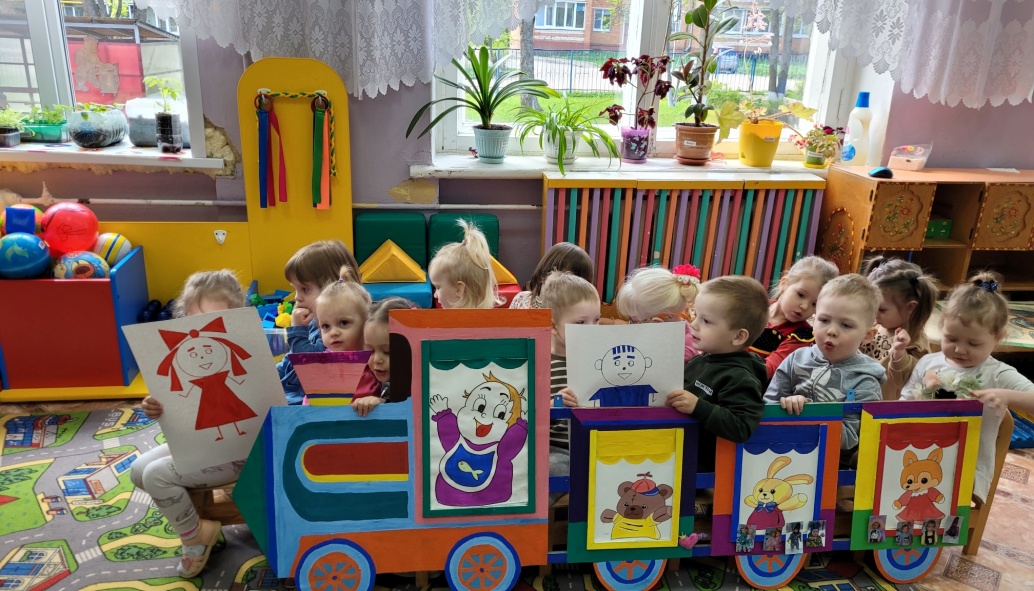 Отправляемся в путешествие в страну СЕНСОРЯТА, чтобы помочь Сене и Оле найти свои домики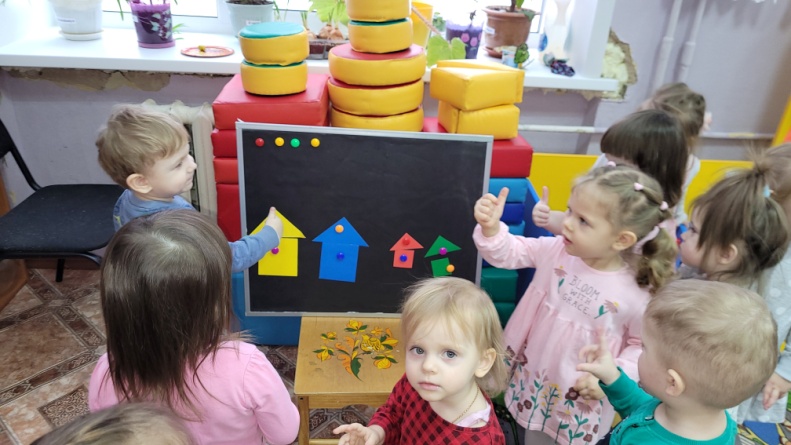 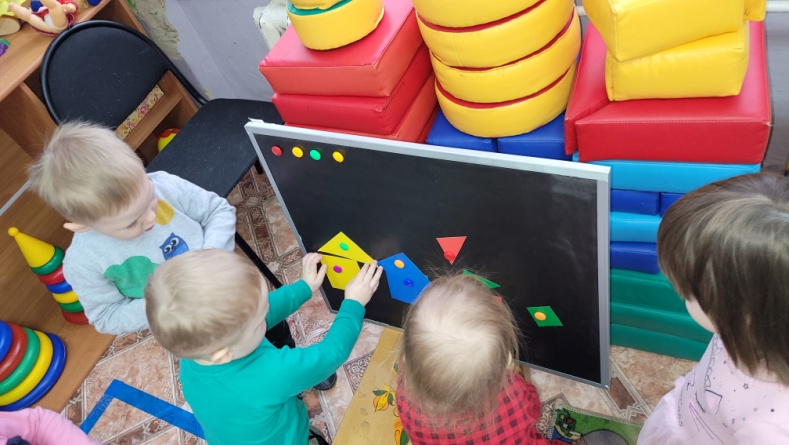 Подбираем величину, цвет и форму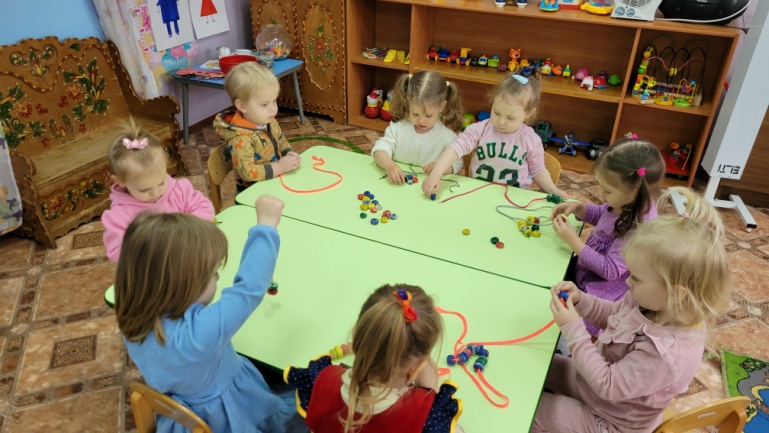 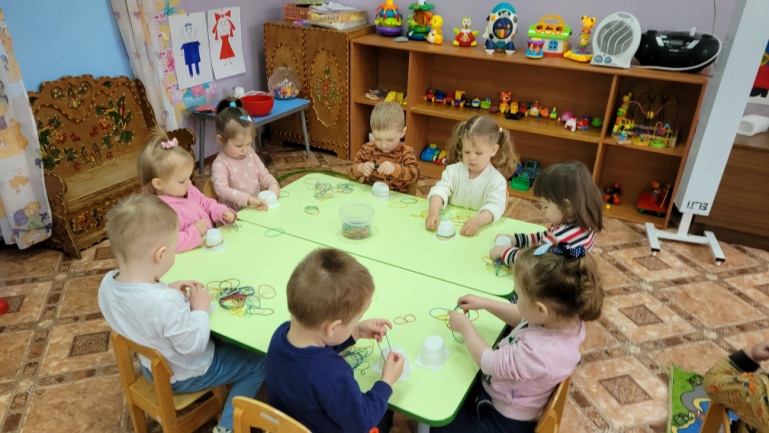 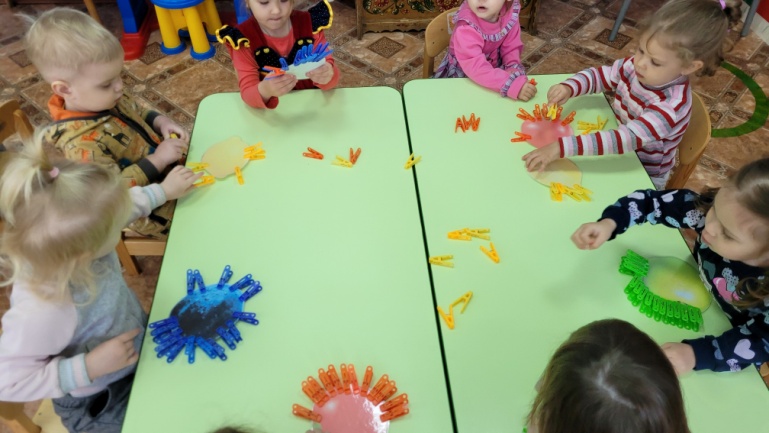 Пальчики развиваем, мальчику Сене и девочке Оле помогаем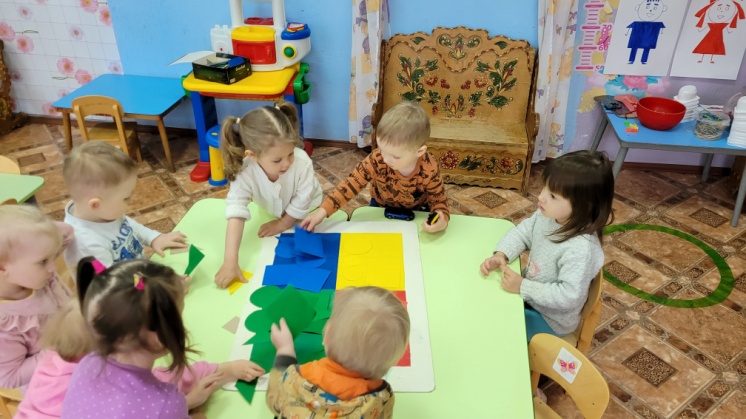 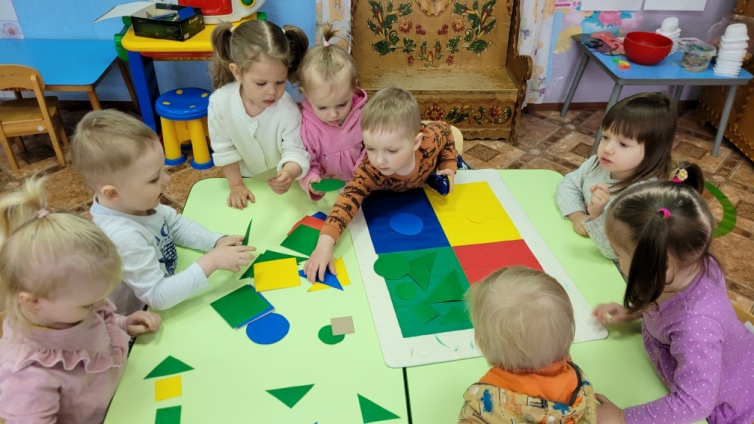 Цвета подбираем, Сене и Оле помогаем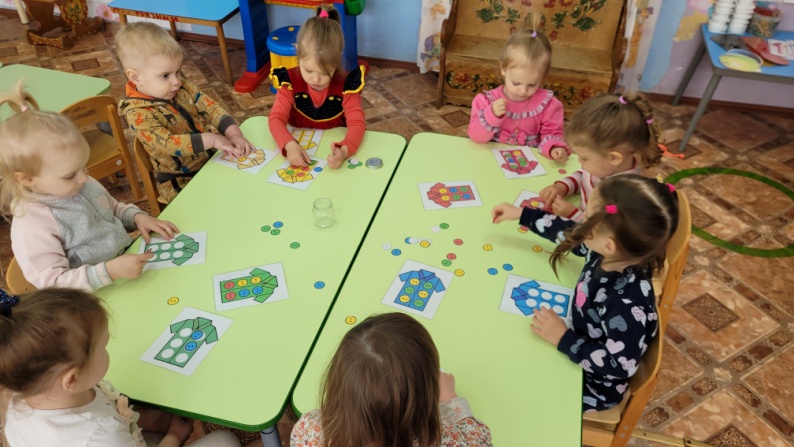 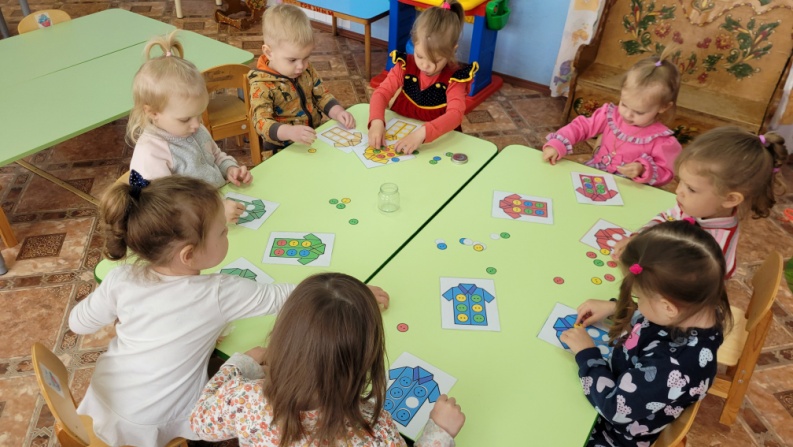 Дидактическая игра «Подбери пуговицы к рубашке»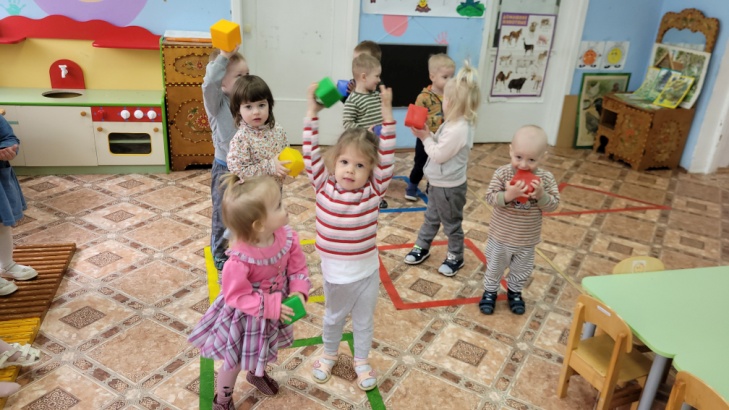 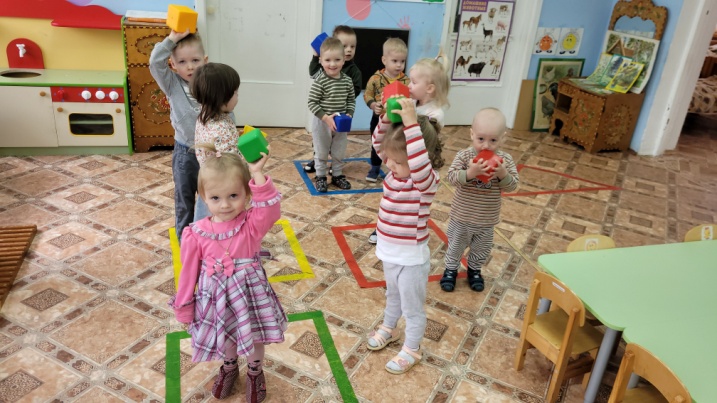 Подвижная игра «Найди свой домик»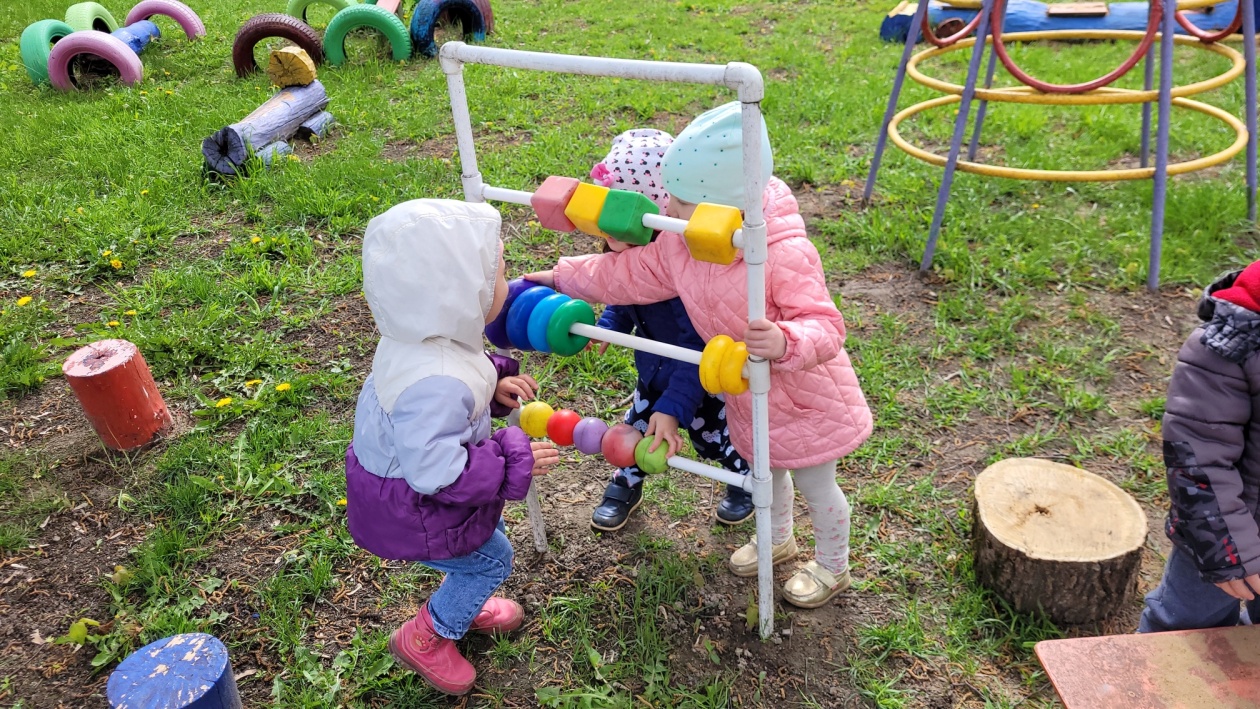 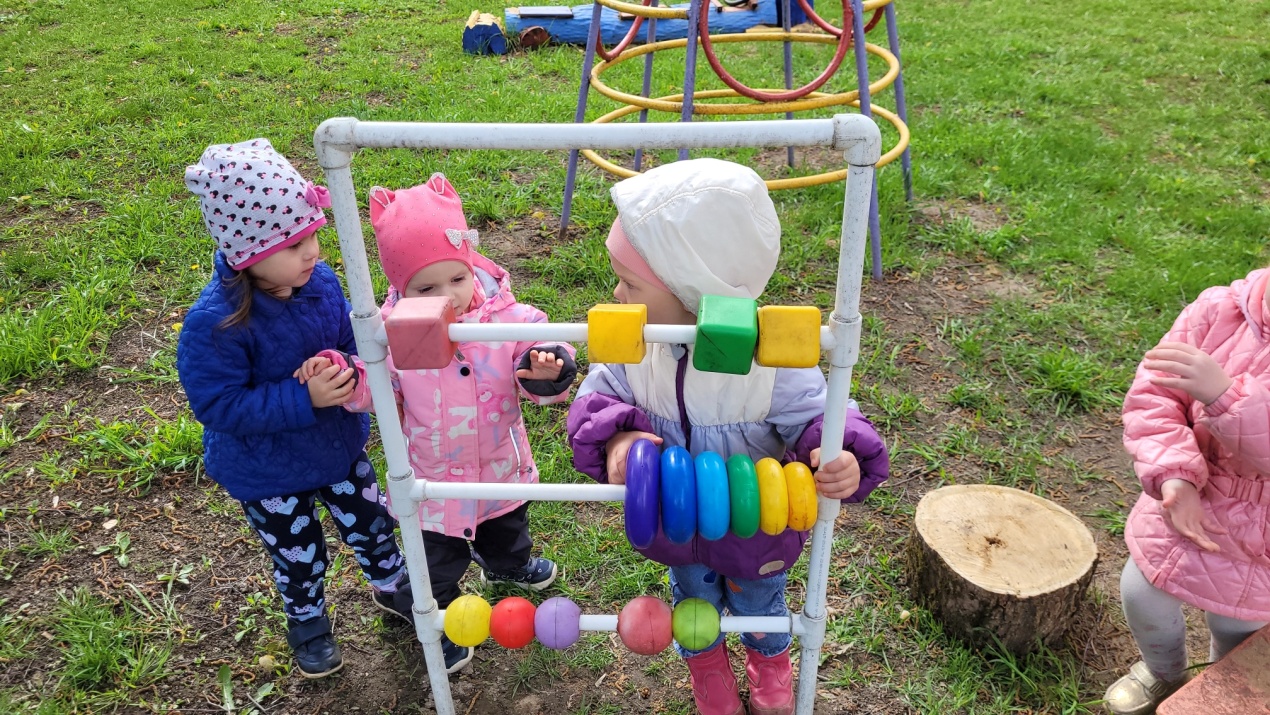 Время даром не теряем, Сене и Оле помогаемПроект «Путешествие в страну СЕНСОРЯТА» Цель проекта: содействие формированию сенсорных 	представлений о внешних свойствах предметов (форме, цвете, величине) и развитию мелкой моторики руки через путешествие в страну СЕНСОРЯТА.Задачи проекта:- обучать детей предметным действиям, требующим соотнесения предметов по их внешним признакам: форме, цвету, величине- развивать мелкую моторику руки- содействовать познанию и получению сенсорного опытаСрок проекта:  неделяТип проекта: познавательныйУчастники проекта: дети, воспитатель, родителиОжидаемый результат: повышение сенсорного уровня развития детейОписание проектаВовлечениеДети пришли в группу и увидели на магнитной доске грустных мальчика и девочку. Дети стали задавать вопросы: кто это? Воспитатель рассказал ребятишкам, что это мальчик Сеня и девочка Оля, они потерялись в сказочной стране СЕНСОРЯТА и очень хотят вернуться домой.Целеполагание детейДети с помощью воспитателя решили помочь Сене и Оле вернуться домой.Ход проектаВ течение  недели ребятишки путешествовали с Сеней и Олей и выполняли разные задания.Результативность проектаДети стали лучше ориентироваться в сенсорике, могут соотносить предметы с эталоном.ПриложенияСтартовая диагностика, итоговая диагностика, планирование на неделю в рамках путешествияПроект «Путешествие в страну СЕНСОРЯТА» Результаты обследования детей в начале проекта на сенсорное развитие детей раннего возраста.МБДОУ «ЦРР№29»                                                                    Вторая группа раннего возраста.Вывод:Высокий уровень- 62% Средний уровень – 16%Низкий уровень – 22%Результаты обследования детей в конце проекта на сенсорное развитие детей раннего возраста.МБДОУ «ЦРР№29»                                                                             Вторая группа раннего возраста.Вывод:Высокий уровень- 67%Средний уровень – 14%Низкий уровень – 19%Подводя итоги нашего путешествия в страну СЕНСОРЯТА, можно сказать, что работа прошла эффективно. Это подтверждается результатами итоговой диагностики. Кроме положительных результатов диагностики, мы с моими малышами помогли мальчику Сене и девочке Оле найти свои домики в стране СЕНСОРЯТА.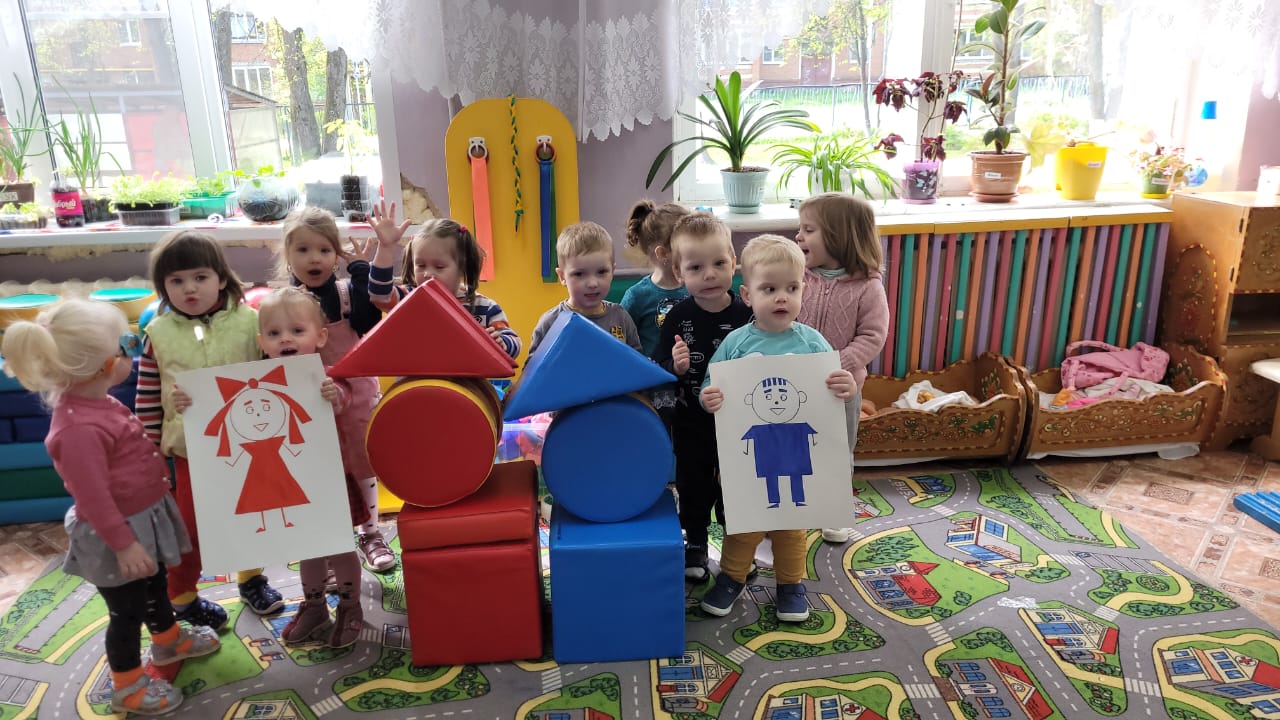 День неделиРежимСовместная деятельность взрослого и детейСовместная деятельность взрослого и детейОрганизация РППС24 апреля, понедельникУтронеожиданных встречгрупповаяиндивидуальнаяНа магнитной доске закреплены фигуры мальчика Сени и девочки Оли из геометрических фигур24 апреля, понедельникУтронеожиданных встречУтренняя гимнастика.Знакомство с мальчиком Сеней и девочкой Олей.Рассказ воспитателя о том, почему Сеня и Оля грустные.Беседа «Какая бывает помощь»Уголок природы: наблюдение за цветущими растениями (бегония, бальзамин)Дидактическая игра «Пожалей друга»Цель: учить выражать сочувствие друг другуНа магнитной доске закреплены фигуры мальчика Сени и девочки Оли из геометрических фигур24 апреля, понедельникЗамечательный денекПознавательное развитие«Сказ о стране СЕНСОРЯТА»Задачи: воспитывать у детей доброжелательное отношение к другим, формировать желание навести порядок и все разложить по своим местамФизическое развитие«Ребятишки развиваются, физкультурой занимаются!»Задачи: формировать умение ползать в разных направлениях к зрительным ориентирам ( 3-4 кубика определенного цвета размещаются в разных местах группы) Познавательное развитие«Сказ о стране СЕНСОРЯТА»Задачи: воспитывать у детей доброжелательное отношение к другим, формировать желание навести порядок и все разложить по своим местамФизическое развитие«Ребятишки развиваются, физкультурой занимаются!»Задачи: формировать умение ползать в разных направлениях к зрительным ориентирам ( 3-4 кубика определенного цвета размещаются в разных местах группы) Дидактический стол с перепутанными фигурами и цветамиКубики синего цвета24 апреля, понедельникПрогулка«Вместе весело шагать по просторам!»Наблюдение: транспорт.Наблюдать за  транспортными средствами; учить называть части машин (колеса-круглые, кабина-квадратная, дверь-прямоугольная…)Труд: «Собираем игрушки после прогулки» – формировать привычку убирать игрушки в корзину в конце прогулки, сортировать их по цвету.Дидактическая игра: «Принеси предмет красного цвета»Учить соблюдать правила игры, понимать суть задания; развивать координацию движений.Подвижная игра: «Найди свой домик»Продолжать учить ориентироваться в пространстве и находить свой домик по цвету.Индивидуальная работа: продолжать учить детей действовать по сигналу.Наблюдение: транспорт.Наблюдать за  транспортными средствами; учить называть части машин (колеса-круглые, кабина-квадратная, дверь-прямоугольная…)Труд: «Собираем игрушки после прогулки» – формировать привычку убирать игрушки в корзину в конце прогулки, сортировать их по цвету.Дидактическая игра: «Принеси предмет красного цвета»Учить соблюдать правила игры, понимать суть задания; развивать координацию движений.Подвижная игра: «Найди свой домик»Продолжать учить ориентироваться в пространстве и находить свой домик по цвету.Индивидуальная работа: продолжать учить детей действовать по сигналу.Большие машины.Лопаточки, грабельки, совочки, пасочки разных цветов.Кубики красного цвета.Обручи красного, синего, зеленого и желтого цветов. Набор кубиков таких же цветов.24 апреля, понедельникСон«Спи, моя радость, усни!»Чтение стихотворения А. Барто «Мой веселый звонкий мяч»Цель: продолжать формировать представление у детей о том, что мяч имеет круглую форму.Чтение стихотворения А. Барто «Мой веселый звонкий мяч»Цель: продолжать формировать представление у детей о том, что мяч имеет круглую форму.24 апреля, понедельникВечерОздоровительная гимнастика после сна, хождение по дорожке здоровья.Дидактическая игра «Волшебный мешочек»Цель: упражнять детей определять  предметы  на ощупь, развивать тактильное восприятие, воображение.Оздоровительная гимнастика после сна, хождение по дорожке здоровья.Дидактическая игра «Волшебный мешочек»Цель: упражнять детей определять  предметы  на ощупь, развивать тактильное восприятие, воображение.Дорожка здоровьяМешочек, деревянные геометрические фигуры24 апреля, понедельникПрогулкаДидактическое упражнение «Назови цвет»Учить отвечать на вопросы о цвете проезжающих машин, активизировать в речи названия основных цветов.Дидактическое упражнение «Назови цвет»Учить отвечать на вопросы о цвете проезжающих машин, активизировать в речи названия основных цветов.Набор цветных кубиков.День неделиРежимСовместная деятельность взрослого и детейСовместная деятельность взрослого и детейОрганизация РППС25 апреля, вторникУтроприятных встречгрупповаяиндивидуальнаяНа магнитной доске закреплены фигуры мальчика Сени и девочки Оли из геометрических фигур.25 апреля, вторникУтроприятных встречУтренняя гимнастика.Обучающая игра «Подними колечко»Рассказ «Хорошо, что солнышко светит»  Беседа «Почему надо здороваться»Уголок природы: наблюдение за растениями (фикусом, колеусом) Дидактическая игра «Большие и маленькие домики»Цель: формировать умение различать большие и маленькие домики. На магнитной доске закреплены фигуры мальчика Сени и девочки Оли из геометрических фигур.25 апреля, вторникЗамечательный денекМузыкальная деятельность Подвижная игра «Догони мяч»Учить детей двигаться под музыку в заданном направлении, следуя за мячом, регулировать скорость движения.Рисование «Мячики»Закреплять знания о цвете, формировать представление о круглой форме предмета, развивать мелкую моторику пальцев рук.Музыкальная деятельность Подвижная игра «Догони мяч»Учить детей двигаться под музыку в заданном направлении, следуя за мячом, регулировать скорость движения.Рисование «Мячики»Закреплять знания о цвете, формировать представление о круглой форме предмета, развивать мелкую моторику пальцев рук.Мячи большой и маленький. Мяч красного и синего цвета.25 апреля, вторникПрогулка«Вместе весело шагать по просторам!»Наблюдение за облаками: большие или маленькие? какого цвета? на что похожи? – развивать речь, мышление, воображениеТруд: «Собираем игрушки после прогулки» – формировать привычку убирать игрушки в корзину в конце прогулки, сортировать их по цвету.Дидактическая игра «Принеси предмет синего цвета»Учить соблюдать правила игры, понимать суть задания; развивать координацию движений.Наблюдение за облаками: большие или маленькие? какого цвета? на что похожи? – развивать речь, мышление, воображениеТруд: «Собираем игрушки после прогулки» – формировать привычку убирать игрушки в корзину в конце прогулки, сортировать их по цвету.Дидактическая игра «Принеси предмет синего цвета»Учить соблюдать правила игры, понимать суть задания; развивать координацию движений.Корзина с мячиками и кубиками синего цвета.25 апреля, вторникСон«Спи, моя радость, усни!»Чтение сказки «Колобок» Цель: продолжать формировать представление у детей о том, что колобок имеет круглую форму.Чтение сказки «Колобок» Цель: продолжать формировать представление у детей о том, что колобок имеет круглую форму.Картинки с изображением Колобка25 апреля, вторникВечерДидактическая игра «Найди фигуру»Цель: формировать навык поиска в окружающей действительности фигур, видеть фигуры в привычных вещах.Дидактическая игра «Найди фигуру»Цель: формировать навык поиска в окружающей действительности фигур, видеть фигуры в привычных вещах.Плоскостные фигуры: круг, квадрат, треугольник.25 апреля, вторникПрогулкаФизминутка «Прямоугольник, круг, квадрат, каждый ребенок вам очень рад!»Продолжать развивать физическую активность детей, правильное произношение названия фигур.Физминутка «Прямоугольник, круг, квадрат, каждый ребенок вам очень рад!»Продолжать развивать физическую активность детей, правильное произношение названия фигур.День неделиРежимСовместная деятельность взрослого и детейСовместная деятельность взрослого и детейОрганизация РППС26 апреля, средаУтрорадостных встречгрупповаяиндивидуальнаяНа магнитной доске закреплены фигуры мальчика Сени и девочки Оли из геометрических фигур.26 апреля, средаУтрорадостных встречУтренняя гимнастика.Игра развивайка с прищепками.Рассказ «Елочка»  Беседа «Откуда пришла фигура?»Уголок природы: наблюдение за растениями, (фикус, бегония)Дидактическая игра «Разноцветные фигуры»Цель: формировать умение группировать предметы по цвету «треугольник, квадрат, круг».На магнитной доске закреплены фигуры мальчика Сени и девочки Оли из геометрических фигур.26 апреля, средаЗамечательный денекЛепка«Окно для петушка»Развивать мелкую моторику пальцев рук, учить различать цвета и называть их, закреплять понятие «Один -  много» Речевое развитие «Доскажи словечко»Формировать умение у детей называть форму фигуры, о которой говорится. Лепка«Окно для петушка»Развивать мелкую моторику пальцев рук, учить различать цвета и называть их, закреплять понятие «Один -  много» Речевое развитие «Доскажи словечко»Формировать умение у детей называть форму фигуры, о которой говорится. 4 кусочка пластилина разного цвета. Рубашки синие, красные, желтые и зеленые. Пуговицы.26 апреля, средаПрогулка«Вместе весело шагать по просторам!»Наблюдение за старшими дошкольниками: какого цвета одежда? развивать речь, мышление.Труд: «Разноцветная уборка» – формировать привычку убирать игрушки в корзину в конце прогулки, сортировать их по цвету.Дидактическая игра «Принеси предмет зелёного цвета»Учить соблюдать правила игры, понимать суть задания; развивать координацию движений.Наблюдение за старшими дошкольниками: какого цвета одежда? развивать речь, мышление.Труд: «Разноцветная уборка» – формировать привычку убирать игрушки в корзину в конце прогулки, сортировать их по цвету.Дидактическая игра «Принеси предмет зелёного цвета»Учить соблюдать правила игры, понимать суть задания; развивать координацию движений.Выносной материал разного цвета.Игрушки зеленого цвета.26 апреля, средаСон«Спи, моя радость, усни!»Чтение потешки «Зеленая травка, зеленый листок» Цель: продолжать формировать представление у детей о том, что солнышко имеет круглую форму.Чтение потешки «Зеленая травка, зеленый листок» Цель: продолжать формировать представление у детей о том, что солнышко имеет круглую форму.26 апреля, средаВечерДидактическая игра «Найди все зеленое»Цель: формировать навык поиска в окружающей действительности фигур, видеть фигуры в привычных вещах.Дидактическая игра «Найди все зеленое»Цель: формировать навык поиска в окружающей действительности фигур, видеть фигуры в привычных вещах.Кубики и мячики разного цвета.26 апреля, средаПрогулкаФизминутка «Найди свое место!»Развивать внимания, закреплять знаний геометрических фигур.Физминутка «Найди свое место!»Развивать внимания, закреплять знаний геометрических фигур.День неделиРежимСовместная деятельность взрослого и детейСовместная деятельность взрослого и детейОрганизация РППС27 апреля, четверг Утровеселых встречгрупповаяиндивидуальнаяНа магнитной доске закреплены фигуры мальчика Сени и девочки Оли из геометрических фигур.27 апреля, четверг Утровеселых встречУтренняя гимнастика.Игра бусы для куклы Кати.Сказка про одуванчик.Беседа «Круг. На что похож желтый круг?»Уголок природы: наблюдение за растениями, (кливия,бальзамин)Дидактическая игра«Разложи мячи по цвету» - учить классифицировать предметы по цветуНа магнитной доске закреплены фигуры мальчика Сени и девочки Оли из геометрических фигур.27 апреля, четверг Замечательный денекФизическая развитие «Найди свой домик»Формировать восприятие формы геометрических фигур, умение сравнивать свою геометрическую фигуру с другими, развивать внимание, зрительную восприятие, сообразительность. Музыкальная деятельность«Солнышко и дождик» Развивать слухового внимание, умение соотносить действия с характерной музыкой.Физическая развитие «Найди свой домик»Формировать восприятие формы геометрических фигур, умение сравнивать свою геометрическую фигуру с другими, развивать внимание, зрительную восприятие, сообразительность. Музыкальная деятельность«Солнышко и дождик» Развивать слухового внимание, умение соотносить действия с характерной музыкой.Конструктор, кубики.27 апреля, четверг Прогулка«Вместе весело шагать по просторам!»Наблюдение за одуванчиками: какого цвета одуванчик? Какой формы?  Умение наблюдать, уметь выделять характерные признаки растения (форма, цвет листьев, цветков)Труд: «Полив цветов на клумбе» познакомить детей с растениями, помочь детям запомнить, как они называются. Воспитывать бережное отношение к природе.  Подвижная игра «Мяч сквозь обруч» - учить бросать мяч под углом.Наблюдение за одуванчиками: какого цвета одуванчик? Какой формы?  Умение наблюдать, уметь выделять характерные признаки растения (форма, цвет листьев, цветков)Труд: «Полив цветов на клумбе» познакомить детей с растениями, помочь детям запомнить, как они называются. Воспитывать бережное отношение к природе.  Подвижная игра «Мяч сквозь обруч» - учить бросать мяч под углом.Лейки.Мяч, обруч.27 апреля, четверг Сон«Спи, моя радость, усни!»Чтение сказки «Теремок» Цель: продолжать формировать представление у детей о том, на что похож теремок.Чтение сказки «Теремок» Цель: продолжать формировать представление у детей о том, на что похож теремок.27 апреля, четверг ВечерДидактическая игра «Найди желтые кубики»Цель: формировать навык поиска в окружающей действительности фигур, видеть фигуры в привычных вещах.Дидактическая игра «Найди желтые кубики»Цель: формировать навык поиска в окружающей действительности фигур, видеть фигуры в привычных вещах.Кубики разного цвета.27 апреля, четверг ПрогулкаПодвижная игра «Птички в гнездышках» - упражнять детей в беге в разных направлениях, в умении слышать сигнал воспитателя, ориентироваться в пространстве.Подвижная игра «Птички в гнездышках» - упражнять детей в беге в разных направлениях, в умении слышать сигнал воспитателя, ориентироваться в пространстве.Обруч красный, синий, жёлтый и зеленый.День неделиРежимСовместная деятельность взрослого и детейСовместная деятельность взрослого и детейОрганизация РППС28 апреля, пятница Утрорадостных встречгрупповаяиндивидуальнаяНа магнитной доске закреплены фигуры мальчика Сени и девочки Оли из геометрических фигур.Карандаши синего, красного, зеленого и желтого цветов, коробки таких же цветов.28 апреля, пятница Утрорадостных встречУтренняя гимнастика.Игра -развивайка «Распаковка».«Рассказ о квадрате и круге» Беседа «Треугольник»Уголок природы: наблюдение за растениями, (колеусом, бальзамином)Дидактическая игра«Разложи карандаши по коробочкам» Цель: умение различать цвета, развить мелкую моторику пальцев рук.На магнитной доске закреплены фигуры мальчика Сени и девочки Оли из геометрических фигур.Карандаши синего, красного, зеленого и желтого цветов, коробки таких же цветов.28 апреля, пятница Замечательный денекРечевое развитие «Какие колечки у пирамиды»Учить называть цвет предметов, размер, форму, количественные (один - много)Физическая культура на прогулке«Возьми свою геометрическую фигуру» Развивать представления о форме предмета.Речевое развитие «Какие колечки у пирамиды»Учить называть цвет предметов, размер, форму, количественные (один - много)Физическая культура на прогулке«Возьми свою геометрическую фигуру» Развивать представления о форме предмета.Пирамиды (большая, маленькая)Кубики, шарики разных цветов.28 апреля, пятница Прогулка«Вместе весело шагать по просторам!»Наблюдение за клумбами: какой формы?  Умение наблюдать, уметь выделять характерные признаки (форма, цвет)Труд: «Собираем игрушки после прогулки» – формировать привычку убирать игрушки в корзину в конце прогулки.Подвижная игра «Принеси предмет»Учить соблюдать правила игры, понимать суть задания; развивать координацию движений.Наблюдение за клумбами: какой формы?  Умение наблюдать, уметь выделять характерные признаки (форма, цвет)Труд: «Собираем игрушки после прогулки» – формировать привычку убирать игрушки в корзину в конце прогулки.Подвижная игра «Принеси предмет»Учить соблюдать правила игры, понимать суть задания; развивать координацию движений.Совки, пасточки.28 апреля, пятница Сон«Спи, моя радость, усни!»Чтение сказки «Краски» Цель: закреплять название и формы геометрических фигур с использованием  художественно-литературного сопровождения.Чтение сказки «Краски» Цель: закреплять название и формы геометрических фигур с использованием  художественно-литературного сопровождения.28 апреля, пятница ВечерДидактическая игра «Спрячь мышь»Цель: продолжить знакомить с основными цветами, знакомство с геометрическими фигурами.Дидактическая игра «Спрячь мышь»Цель: продолжить знакомить с основными цветами, знакомство с геометрическими фигурами.Картинки домиков мышек, геометрические фигуры разных цветов.28 апреля, пятница ПрогулкаПодвижная игра «Разноцветные мячики» развивать интерес к участию в подвижных играх. Подвижная игра «Разноцветные мячики» развивать интерес к участию в подвижных играх. Мячики.Имя, фамилия ребенкаОриентируется в 4 цветах (красный, желтый, зеленый, синий), называет их, подбирает по образцуОриентируется в трех контрастных величинах (большой, средний, маленький).Ориентируется в плоскостных фигурах (круг, овал, квадрат, прямоугольник).Собирает пирамидку из 5-6 колец разной величины.Развитие мелкой моторики.УровеньА. Артем нннсснБ. ВсеволодввсвввБ. ВероникасвсвввБ. ТимофейнннсснБ. КириллсснсссБ. ЕкатеринаввввввД. Анастасия всввввД. ПлатоннннсннЕ. ЭмилиясннсссК. Мария ввсвсвЛ. НатальяввввввМ. ВикторияввввввМ. ОльгаввввввМ. ДарьясссвссМ. ВарварасссввсМ. АртемвсввввП. АндрейннннннС. Андрей ссввввС. Алена ввввввХ. ТимофейввввввХ. СамирвссвввИмя, фамилия ребенкаОриентируется в 4 цветах (красный, желтый, зеленый, синий), называет их, подбирает по образцуОриентируется в трех контрастных величинах (большой, средний, маленький).Ориентируется в плоскостных фигурах (круг, овал, квадрат, прямоугольник).Собирает пирамидку из 5-6 колец разной величины.Развитие мелкой моторики.УровеньА. Артем нннсснБ. ВсеволодввввввБ. ВероникаввввввБ. ТимофейнннсснБ. КириллсссввсБ. ЕкатеринаввввввД. Анастасия ввввввД. ПлатоннннсснЕ. ЭмилиясснсвсК. Мария ввсвсвЛ. НатальяввввввМ. ВикторияввввввМ. ОльгаввввввМ. ДарьясссввсМ. ВарвараввсвввМ. АртемввввввП. АндрейннннннС. Андрей ввввввС. Алена ввввввХ. ТимофейввввввХ. СамирввввввУровень/вид диагностикиСтартовая диагностика,%Итоговая диагностика,%Высокий62%67%Средний16%14%Низкий22%19%